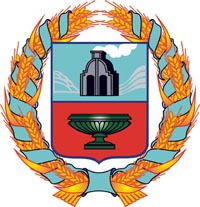 АДМИНИСТРАЦИЯ АНДРОНОВСКОГО СЕЛЬСОВЕТАТюменцевского района Алтайского краяПОСТАНОВЛЕНИЕс. Андроновооб утверждении Положения о предоставлении лицами, претендующими на замещение должности муниципальной службы, муниципальными служащими администрации Андроновского сельсовета сведений об адресах сайтов и (или) страниц сайтов в информационно-телекоммуникационной сети «Интернет»В соответствии со ст. 15.1 Федерального закона от 02.03.2007 №25-ФЗ «О муниципальной службе в Российской Федерации», Федеральным законом от 06.10.2003 №131-Ф3 «Об общих принципах организации местного самоуправления в Российской Федерации», Уставом муниципального образования Андроновский сельсовет Тюменцевского района Алтайского края,  ПОСТАНОВЛЯЮ, 1. Утвердить Положение о предоставлении лицами, претендующими на замещение должности муниципальной службы, муниципальными служащими администрации Андроновского сельсовета сведений об адресах сайтов и (или) страниц сайтов в информационно-телекоммуникационной сети «Интернет» (приложение).2. Опубликовать настоящее постановление в установленном порядке.3. Контроль за исполнением настоящего постановления оставляю за собой.Глава Андроновского сельсовета                                                     Н.А.СудаковаКоррупциогенных фактов не обнаружено                                        М.В.ФлекПриложениек постановлению администрации Андроновского сельсовета Тюменцевского района Алтайского края  от 24.12.2019 г. № 55Положение
о предоставлении лицами, претендующими на замещение должности муниципальной службы, муниципальными служащими администрации Андроновского сельсовета сведений об адресах сайтов и (или) страниц сайтов в информационно-телекоммуникационной сети «Интернет»1. Настоящим Положением определяется порядок предоставления лицами, претендующими на замещение должности муниципальной службы, муниципальными служащими администрации Андроновского сельсовета сведений об адресах сайтов и (или) страниц сайтов в информационно-телекоммуникационной сети «Интернет», а также организация проверки полноты и достоверности таких сведений.2. Сведения об адресах сайтов и (или) страниц сайтов в информационно-телекоммуникационной сети «Интернет», на которых лица, указанные в пункте 1 настоящего Положения, размещали общедоступную информацию, а также данные, позволяющие их идентифицировать, представляются в администрацию Андроновского сельсовета:1) лицами, претендующими на замещение должности муниципальной службы, - при поступлении на службу за три календарных года, предшествующих году поступления на муниципальную службу;2) муниципальными служащими - ежегодно не позднее 1 апреля года, следующего за отчетным, за исключением случаев размещения общедоступной информации в рамках исполнения должностных обязанностей муниципального служащего.3. Сведения, предусмотренные п. 2 настоящего Положения, представляются по форме, установленной распоряжением Правительства Российской Федерации от 28.12.2016 N 2867-р;4. Глава  Андроновского сельсовета не позднее 30 дней (может быть установлен иной срок) с момента поступления сведений, указанных в п. 2 настоящего Положения, проводит проверку полноты и достоверности предоставленных сведений, либо назначает иных лиц, уполномоченных на проведение такой проверки.5. После проверки предоставленной информации, она приобщается к материалам личного дела муниципального служащего с отражением даты, результатов проверки.24. 12.2019 г.№55